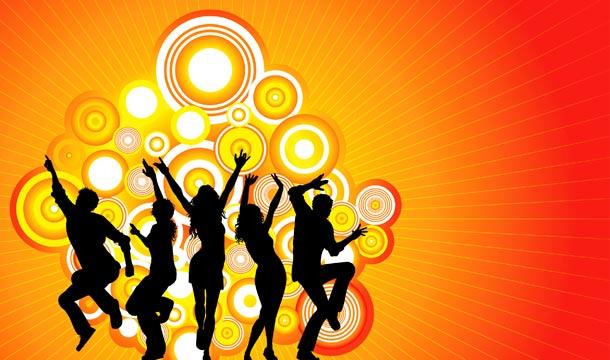 Dienstag04.07    16:30 – 20:00RÄTSEL-Battle mit GewinnpreisenRÄTSEL-Battle mit GewinnpreisenMittwoch05.07    16:30 – 19:001€- HAPPY- MEAL1€- HAPPY- MEALDienstag11.07    16:30 – 20:00Essbarer SLIME !!!Essbarer SLIME !!!Mittwoch 12.07    16:30 – 19:00Mystic- Music- RatespielMystic- Music- RatespielDienstag18.07    16:30 – 20:00ANGEBER- Show (Gruppenspiel)ANGEBER- Show (Gruppenspiel)MittwochDienstagMittwoch19.07    16:30 – 19:0025.07    16:30 – 20:0026.07    16:30 – 19:00Wir kochen AFRIKANISCH !FIDGET- SPINNER selber bauenGRILL dich in die FERIEN !!!Wir kochen AFRIKANISCH !FIDGET- SPINNER selber bauenGRILL dich in die FERIEN !!!